Duquesne University School of Law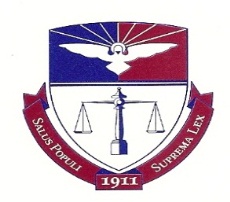        Career Services Handbook OverviewLooking for job search and career advice?  Thinking about revising your resume or cover letter?   Your CSO Handbook is just a few clicks away on the CSO web site: http://www.duq.edu/law/career-services/handbook.cfm. Chapters *Preface and Introduction*Fundamentals of Job Seeking*Timing Recommendation – When You Should Be Doing What*Mechanics of a Job Search*Cover Letters*Resumes*Interview Skills
*Follow-Up Correspondence*Negotiating Compensation*Writing Samples*Professionalism*High-Tech Etiquette*LinkedIn Tip Sheet*How to Be Successful in Your JobAppendices*Alternative Careers Web Sites*Sample Questions for Clerkship Interviews*600+ Things You Can Do With A Law Degree (Other Than Practice Law)*Federal Government Employment Web Sites*Pennsylvania Government Employment Web Sites*Placement FirmsIf you would like to schedule an appointment about your job search or career advice, contact the CSO at lawcareers@duq.edu or 412-396-6559 to schedule an appointment.